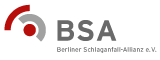 ANMELDEFORMULARDIGITALES Curriculum für medizinisches Fachpersonal 2022jeden ersten Mittwoch im Monat von 13:00 bis 14:30 UhrBitte kreuzen Sie die Veranstaltungen an, an denen Sie teilnehmen möchten, indem Sie auf das entsprechende Kästchen klicken.Sollten Sie an einzelnen Veranstaltungen doch nicht teilnehmen können, reicht ein kurzes E-Mail an info@schlaganfall-allianz.deAnmeldungen und Fragen bitte an info@schlaganfall-allianz.deName, Vorname:Einrichtung: Position/ Abteilung: Anmerkungen / Weitere Teilnehmende: Alle Veranstaltungen 2022									DATUM: 02.02.2022Thema: Akutdiagnostik und Akuttherapie des Schlaganfalls					DATUM: 02.03.2022Thema: Akuttherapie des Schlaganfalls: Rekanalisation & Lyse					DATUM: 06.04.2022Thema: Sekundärprophylaxe des Schlaganfalls				       	                       				DATUM: 04.05.2022Thema: Pathophysiologie und Diagnostik von Dysphagien nach Schlaganfall			DATUM: 01.06.2022Thema: Therapie bei Dysphagien nach Schlaganfall						DATUM: 06.07.2022Thema: Delir nach Schlaganfall: Diagnostik und Therapie						DATUM: 03.08.2022Thema: Gedächtnisstörungen nach Schlaganfall: Diagnostik und Therapie			DATUM: 07.09.2022Thema: Rehabilitative Therapie bei Armparese nach Schlaganfall					DATUM: 05.10.2022Thema: End-of-life care - Behandlung am Lebensende						DATUM: 02.11.2022Thema: Spezialisierte palliative Versorgung							DATUM: 07.12.2022Thema: Möglichkeiten der Nachsorge - ambulant und stationär					